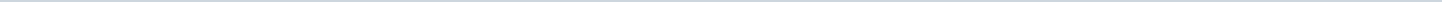 Geen documenten gevonden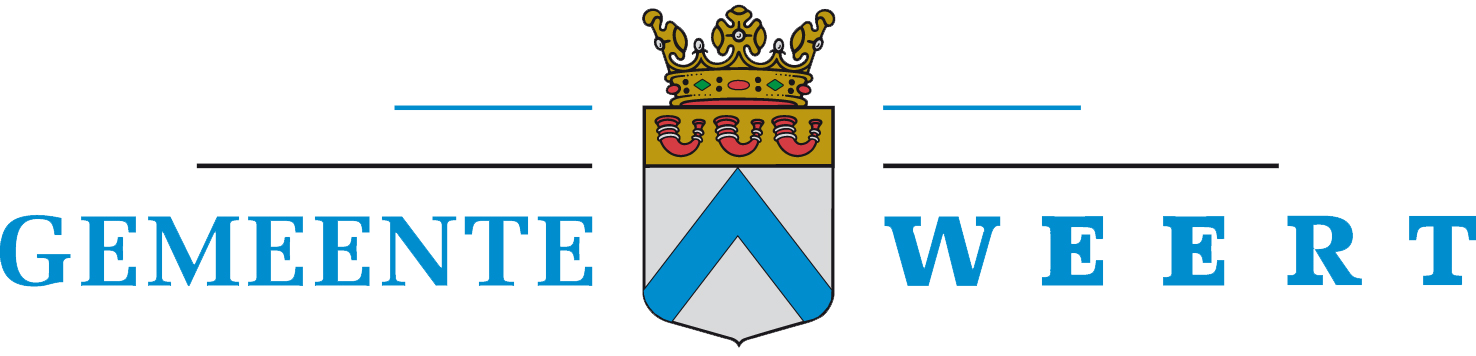 Gemeente WeertAangemaakt op:Gemeente Weert29-03-2024 08:15Uitnodigingen0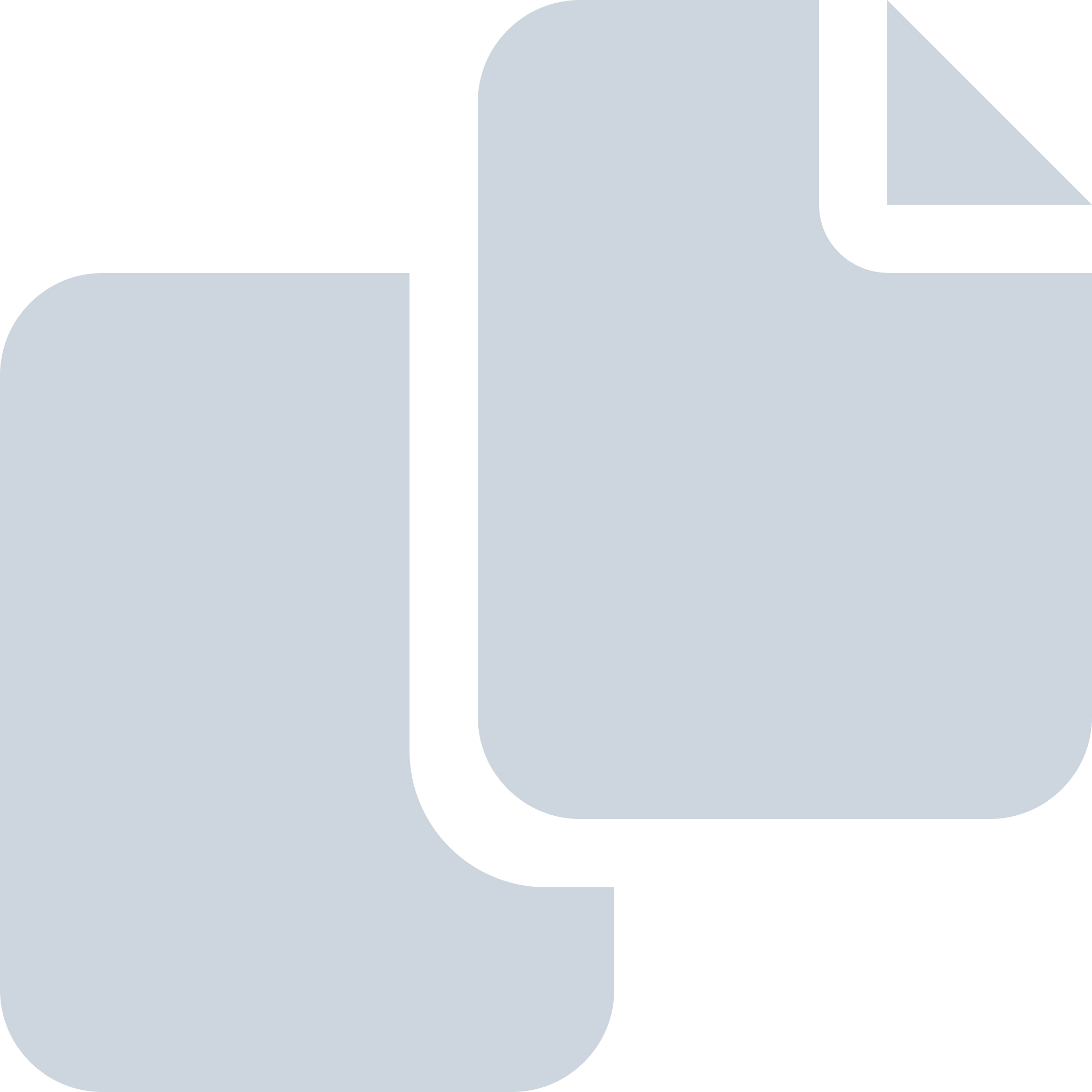 Periode: juli 2022